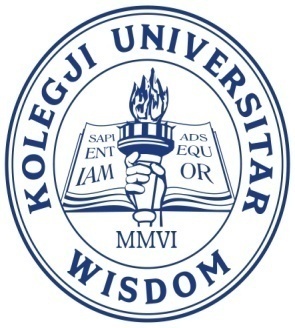 REPUBLIKA E SHQIPËRISËKOLEGJI UNIVERSITAR “WISDOM”FAKULTETI I DREJTËSISË Rruga “Medar Shtylla”,(Komuna e Parisit), Tiranë, www.wisdom.al. tel: 042200063; cel: 0676022736Programi i studimit të ciklit të parë, “Bachelor ” 180 Kredite (ECTS)  tre vite akademike/ VitiAklademik 2019-2020   		MIRATOHETDEKANIProf. As. Dr. Naim MËÇALLAShënim :Veprimtaritëformuese (A - E)Lendebaze – pergatitjemetodologjikedhekulture e pergjithshmerreth18 %, 32 ECTS.Lendekarakterizuese – pergatitje per disiplinenshkencorerreth53 %, 95 ECTS.Lendenderdidiplinore /integruese -nendisiplina, profiledhegrup-lende me zgjedhje., rreth 10 %, 18 ECTS. Lende plotesuese -gjuhetehuaja, njohuriinformatike, praktikaprofesionalerreth 10%, 18 ECTS.Detyrimepermbyllese ,rreth 3 %, 7  ECTS. Përgjegjësiidepartamentittëdrejtëspublike              Dr. Spiro BudoPërgjegjësi i departamentittëdrejtës private                                                                                                                                Dr. Elmaz SHERIFI                                                         1. PLANI MËSIMOR PËR  PROGRAMIN E STUDIMIT TË CIKLIT TË PARË , “BACHELOR”  NË “DREJTËSI“, VITI I PARË1. PLANI MËSIMOR PËR  PROGRAMIN E STUDIMIT TË CIKLIT TË PARË , “BACHELOR”  NË “DREJTËSI“, VITI I PARË1. PLANI MËSIMOR PËR  PROGRAMIN E STUDIMIT TË CIKLIT TË PARË , “BACHELOR”  NË “DREJTËSI“, VITI I PARË1. PLANI MËSIMOR PËR  PROGRAMIN E STUDIMIT TË CIKLIT TË PARË , “BACHELOR”  NË “DREJTËSI“, VITI I PARË1. PLANI MËSIMOR PËR  PROGRAMIN E STUDIMIT TË CIKLIT TË PARË , “BACHELOR”  NË “DREJTËSI“, VITI I PARË1. PLANI MËSIMOR PËR  PROGRAMIN E STUDIMIT TË CIKLIT TË PARË , “BACHELOR”  NË “DREJTËSI“, VITI I PARË1. PLANI MËSIMOR PËR  PROGRAMIN E STUDIMIT TË CIKLIT TË PARË , “BACHELOR”  NË “DREJTËSI“, VITI I PARË1. PLANI MËSIMOR PËR  PROGRAMIN E STUDIMIT TË CIKLIT TË PARË , “BACHELOR”  NË “DREJTËSI“, VITI I PARË1. PLANI MËSIMOR PËR  PROGRAMIN E STUDIMIT TË CIKLIT TË PARË , “BACHELOR”  NË “DREJTËSI“, VITI I PARË1. PLANI MËSIMOR PËR  PROGRAMIN E STUDIMIT TË CIKLIT TË PARË , “BACHELOR”  NË “DREJTËSI“, VITI I PARËNr. Lëndë të DetyrueshmeVeprimtaria form.  (A-F)KrediteTotal (leksion + seminar)LeksionSeminarOre studim  individualeSem.1Sem.IIA01E Drejta PublikeA8845628116+A02E Drejta RomakeC8845628116+A03E Drejta Civile (Modul 1-Pjesa e Pergj   (Modul 2-Drejta e Pronesise)BB8/884/8456/5628/28116116++A04Histori InstitucioneshA8845628116+A05E Drejta KushtetueseA8845628116+A06Gjuhe e Huaj – AnglishtD672244878++Lëndë me ZgjedhjeC672244878++A07Psikologji  Gjyqësore/Juridike3363639+A08Sociologji  Juridike3363639+A09Shkrim akademik3363639+A10Logjike  Juridike3363639+A11Informatike Juridike3363639+Gjithsej606488522. PLANI MËSIMOR PËR  PROGRAMIN E STUDIMIT TË CIKLIT TË PARË , “BACHELOR”  NË “DREJTËSI“, VITI I DYTË2. PLANI MËSIMOR PËR  PROGRAMIN E STUDIMIT TË CIKLIT TË PARË , “BACHELOR”  NË “DREJTËSI“, VITI I DYTË2. PLANI MËSIMOR PËR  PROGRAMIN E STUDIMIT TË CIKLIT TË PARË , “BACHELOR”  NË “DREJTËSI“, VITI I DYTË2. PLANI MËSIMOR PËR  PROGRAMIN E STUDIMIT TË CIKLIT TË PARË , “BACHELOR”  NË “DREJTËSI“, VITI I DYTË2. PLANI MËSIMOR PËR  PROGRAMIN E STUDIMIT TË CIKLIT TË PARË , “BACHELOR”  NË “DREJTËSI“, VITI I DYTË2. PLANI MËSIMOR PËR  PROGRAMIN E STUDIMIT TË CIKLIT TË PARË , “BACHELOR”  NË “DREJTËSI“, VITI I DYTË2. PLANI MËSIMOR PËR  PROGRAMIN E STUDIMIT TË CIKLIT TË PARË , “BACHELOR”  NË “DREJTËSI“, VITI I DYTË2. PLANI MËSIMOR PËR  PROGRAMIN E STUDIMIT TË CIKLIT TË PARË , “BACHELOR”  NË “DREJTËSI“, VITI I DYTË2. PLANI MËSIMOR PËR  PROGRAMIN E STUDIMIT TË CIKLIT TË PARË , “BACHELOR”  NË “DREJTËSI“, VITI I DYTË2. PLANI MËSIMOR PËR  PROGRAMIN E STUDIMIT TË CIKLIT TË PARË , “BACHELOR”  NË “DREJTËSI“, VITI I DYTËNr.Lëndë të DetyrueshmeVeprimtaria formuse  (A-F)Kredite(ECTS)Total(leksion+ seminar)LeksionSeminarOre studim  individualeSem.1Sem. 2A01E Drejte e DetyrimeveB8845628116+A02E Drejta Penale (Pj.Pergjithshme)B8845628116+A03Histori e Shtetit dhe e se drejtës ShqiptareA8845628116+A04E Drejta Penale (Pj.Posaçme)B8845628116+A05E Drejta AdministrativeB8845628116+A06E Drejta e  PunësB8845628116+A07Gjuhe e Huaj – AnglishtD672244878++Lëndë me ZgjedhjeC6722448++A08Penale Ushtarake336122439+A09Ekonomi tregu336122439+A10Informacioni për veprimtarinë kriminale336122439+A11Italisht ligjore 336122439+A12E Drejta e Refugjatit336122439+Gjithsej60648384264852PLANI MËSIMOR PËR  PROGRAMIN E STUDIMIT TË CIKLIT TË PARË , “BACHELOR”  NË “DREJTËSI“, VITI I TRETËPLANI MËSIMOR PËR  PROGRAMIN E STUDIMIT TË CIKLIT TË PARË , “BACHELOR”  NË “DREJTËSI“, VITI I TRETËPLANI MËSIMOR PËR  PROGRAMIN E STUDIMIT TË CIKLIT TË PARË , “BACHELOR”  NË “DREJTËSI“, VITI I TRETËPLANI MËSIMOR PËR  PROGRAMIN E STUDIMIT TË CIKLIT TË PARË , “BACHELOR”  NË “DREJTËSI“, VITI I TRETËPLANI MËSIMOR PËR  PROGRAMIN E STUDIMIT TË CIKLIT TË PARË , “BACHELOR”  NË “DREJTËSI“, VITI I TRETËPLANI MËSIMOR PËR  PROGRAMIN E STUDIMIT TË CIKLIT TË PARË , “BACHELOR”  NË “DREJTËSI“, VITI I TRETËPLANI MËSIMOR PËR  PROGRAMIN E STUDIMIT TË CIKLIT TË PARË , “BACHELOR”  NË “DREJTËSI“, VITI I TRETËPLANI MËSIMOR PËR  PROGRAMIN E STUDIMIT TË CIKLIT TË PARË , “BACHELOR”  NË “DREJTËSI“, VITI I TRETËPLANI MËSIMOR PËR  PROGRAMIN E STUDIMIT TË CIKLIT TË PARË , “BACHELOR”  NË “DREJTËSI“, VITI I TRETËPLANI MËSIMOR PËR  PROGRAMIN E STUDIMIT TË CIKLIT TË PARË , “BACHELOR”  NË “DREJTËSI“, VITI I TRETËNr. Lëndë të DetyrueshmeVeprimtaria formuse  (A-F)Kredite(ECTS)Total(leksion + seminar)LeksionSeminarOre studim  individualeSemISemIIA01Procedure  Civile ( I )B8845628116+A02Procedure Penale ( I )B8845628116+A03E Drejta FamiljareC8845628116+A04E Drejta Ndërkombëtare PublikeB8845628116+A05E Drejta Tregtare( I )B7724824103+A06E Drejta Ndërkombëtare PrivateB8845628116+A07PraktikeD6150+A08Teze DiplomeE7175+Gjithsej60642328164858